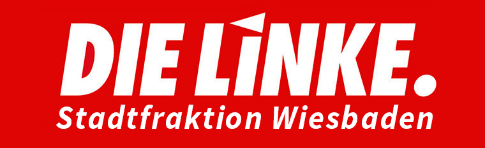 Jasper KlosTelefon: 0611 31-2884
Fax: 0611 31-5917
Email: jasper.klos@wiesbaden.deWiesbaden, den 20. Januar 2023Frage der Stadtverordneten Mechthilde Coigné (DIE LINKE. Stadtfraktion Wiesbaden) nach § 48 Geschäftsordnung für die Fragestunde der Sitzung der Stadtverordnetenversammlung am 09. Februar 2023Der viele Jahre angekündigte barrierefreie Ausbau des Bahnhofs Kastel, die Erweiterung der Bike&Ride-Anlage und die Sanierung der Unterführung im Bhf. wurden im Frühj. 2022 mit einem feierlichen Spatenstich gestartet. Der P&R-Parkplatz und andere Flächen am Bhf. waren vom März an für über 6 Mon. gesperrt, ohne dass die angekündigten Maßnahmen ausgeführt wurden.Warum wurden diese Maßnahmen nicht ausgeführt? Wann werden sie endlich ausgeführt?Welche Planungen existieren angesichts der Ankündigung, dass in 3 Jahren der Bahnübergang dort geschlossen wird? Wie steht der Magistrat zur Idee einer Überführung der Gleise, die in eine Brücke über den Rhein Richtung Mainzer Rathaus und Dom münden könnte?Wann ist mit einer barrierefreien Verbindung von Bhf. und stark frequentierter Buslinie 6 zu rechnen?Wann kommt die Bahnhofstoilette?Wann erfolgen die von Herrn Kowol angekündigte Ampelausstattung und der Umbau zur Erhöhung der Verkehrssicherheit am Busterminal Hochkreisel?Um schriftliche Antwort gebeten.
gez. Mechthilde Coignéi.A. Jasper KlosStadtverordneteFraktionsreferent